T.CGİRESUN ÜNİVERSİTESİ Şebinkarahisar Meslek Yüksekokulu MüdürlüğüÖğrenci İşlerineMeslek Yüksekokulumuz ……………………………………………………… Bölümü ………………………………………………..Programı, …….…………………….. numaralı öğrencisiyim. Yatay geçiş başvurusunda bulunabilmek için öğrenci belgesi, transkript, ders içeriği, disiplin cezasının olup olmadığını gösteren belge ve yatay geçiş yapmakta bir sorun olup olmadığını gösteren belgelerin aşağıda belirttiğim şekilde tarafıma gönderilmesi / verilmesi hususunda;Gereğini arz ederim.Adres			:						       …./…./….									          İmzasıİrtibat numarası	:						    Adı ve Soyadı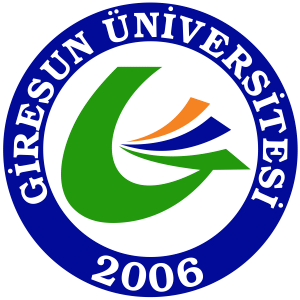 ŞEBİNKARAHİSAR MESLEK YÜKSEKOKULUMuafiyet Başvuru DilekçesiYayın Tarihi19.03.2024Muafiyet Başvuru DilekçesiRevizyon Tarihi00Muafiyet Başvuru DilekçesiRevizyon No.00Muafiyet Başvuru DilekçesiSayfa No.1/1Adı Soyadı (Kendisi)                  Elden TeslimAdı Soyadı (Arkadaş)                  Elden TeslimKargo                   Karşı ÖdemeliMail